Patterning word menuAttribute, growing, shrinking, addition, subtraction, multiplication, division, pattern rule/core, directions, orientation, north, south, east, west, diagonal , horizontal , vertical 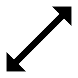 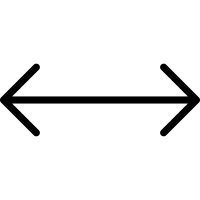 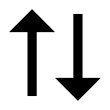 Growing pattern Pattern rule + 1011, 21, 31, 41, 51, 61, 71, 81, 91, 101Shrinking patternPattern rule -524, 19, 14, 9, 4, -1One attribute pattern (colour)two attribute pattern (colour, Size)three attribute pattern(orientation, colour, Size)four attribute pattern (orientation, colour, Size, shape)Patterning paragraph success criteria	⃝ Indent ⃝ Transition words ⃝ Topic Sentence ⃝ Body: Did you describe the pattern core/rule? ⃝ ClincherLet me tell you about this pattern that has 4 attributes changing within it. In the pattern core/rule, there is a north pointing, small, black, arrow. Next, there is a large, yellow, smiley pointing west. It is followed by a medium, black, north pointing smiley. Lastly, it is followed by another medium, black, north pointing smiley. Now you know about the 4 attribute pattern! 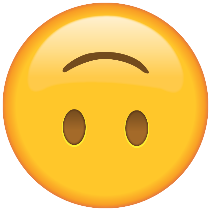 ↑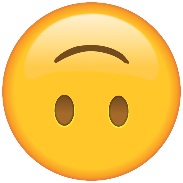 ↑↑